Unit 1 Lesson 3: Gráficas de dibujos con escalaWU Conversación numérica: Suma (Warm up)Student Task StatementEncuentra mentalmente el valor de cada expresión.1 Tantas respuestasStudent Task StatementA un grupo de estudiantes le preguntaron: “¿Cuál es tu deporte favorito?”. Sus respuestas se muestran en esta gráfica de dibujos: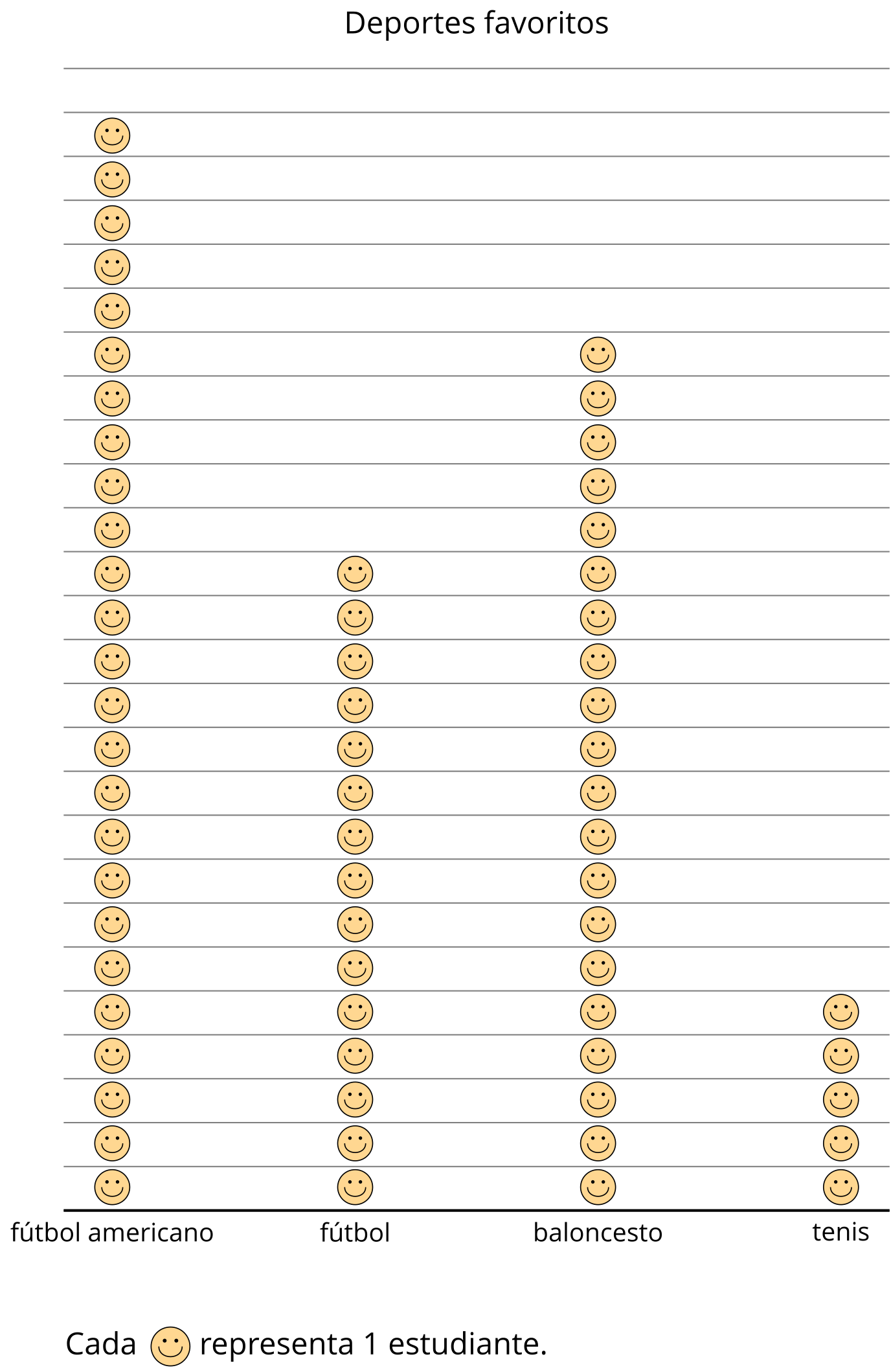 ¿Cuántos estudiantes están representados en la gráfica?Sus respuestas también se muestran en esta gráfica: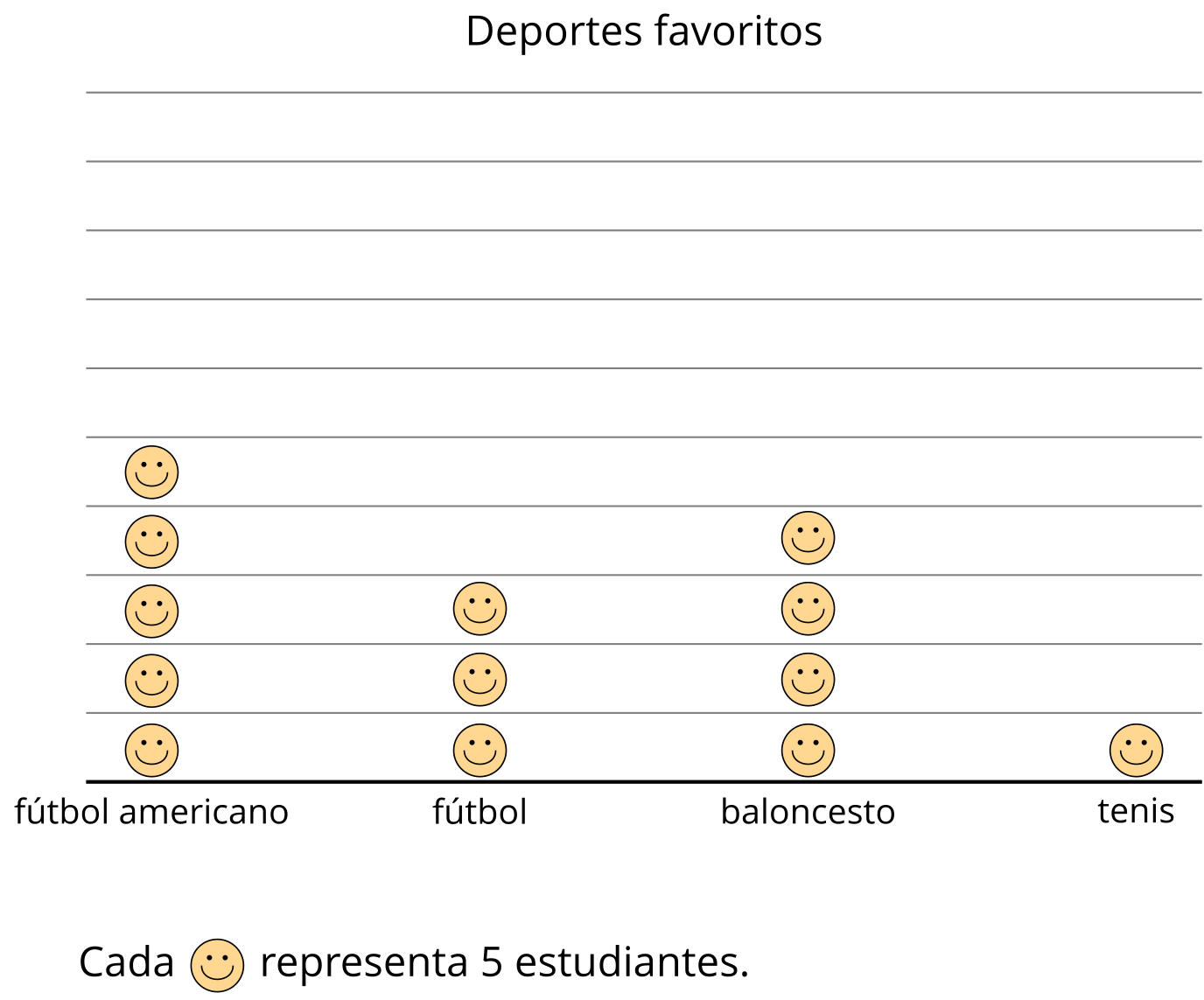 ¿Cuál es la diferencia entre contar el número total de estudiantes en esta gráfica y contar el número total de estudiantes en la primera gráfica?2 Preguntas sobre gráficas de dibujos con escalaStudent Task StatementAndre recolectó datos para saber cuántas flores de cada tipo vio camino a casa. Los datos se muestran en esta gráfica de dibujos: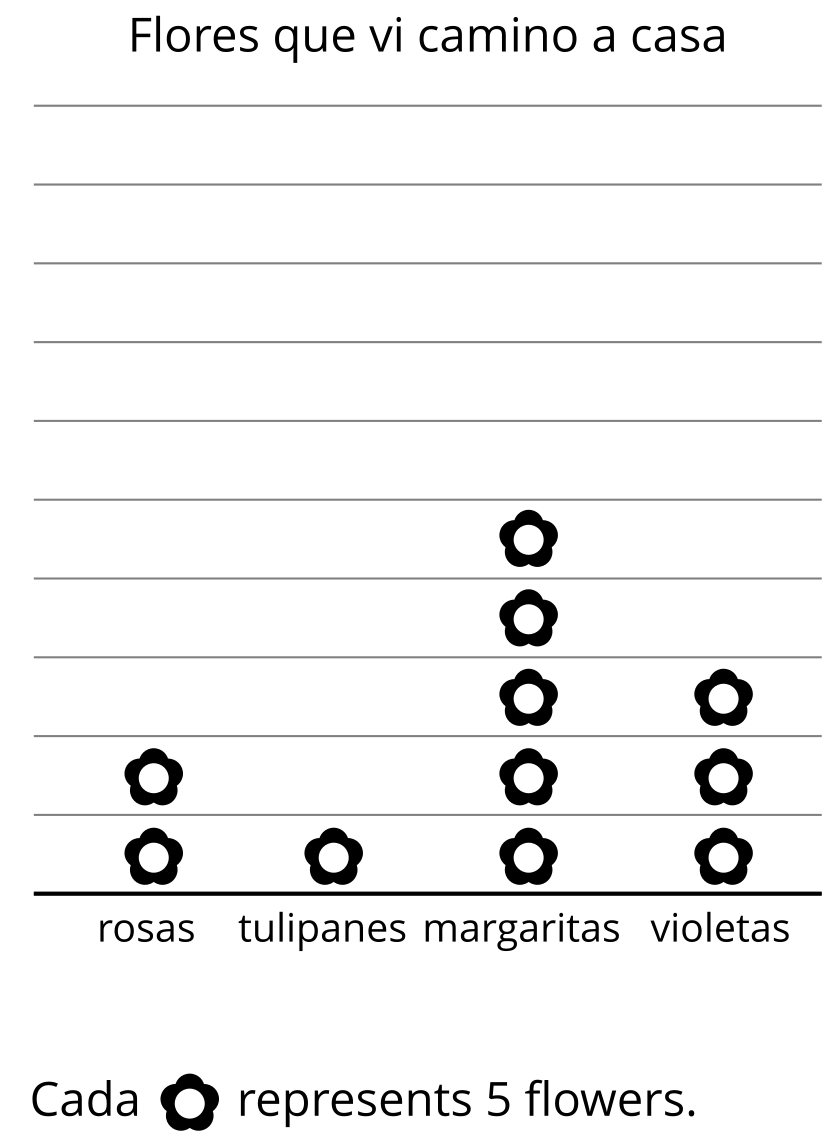 ¿Cuántas flores de cada tipo vio Andre camino a casa?rosas _____tulipanes _____margaritas _____violetas _____Escribe 2 preguntas que puedas hacer sobre las flores que Andre vio camino a casa.A un grupo de estudiantes le preguntaron: “¿Cuál es tu tipo de libro favorito?”. Sus respuestas se muestran en esta gráfica de dibujos: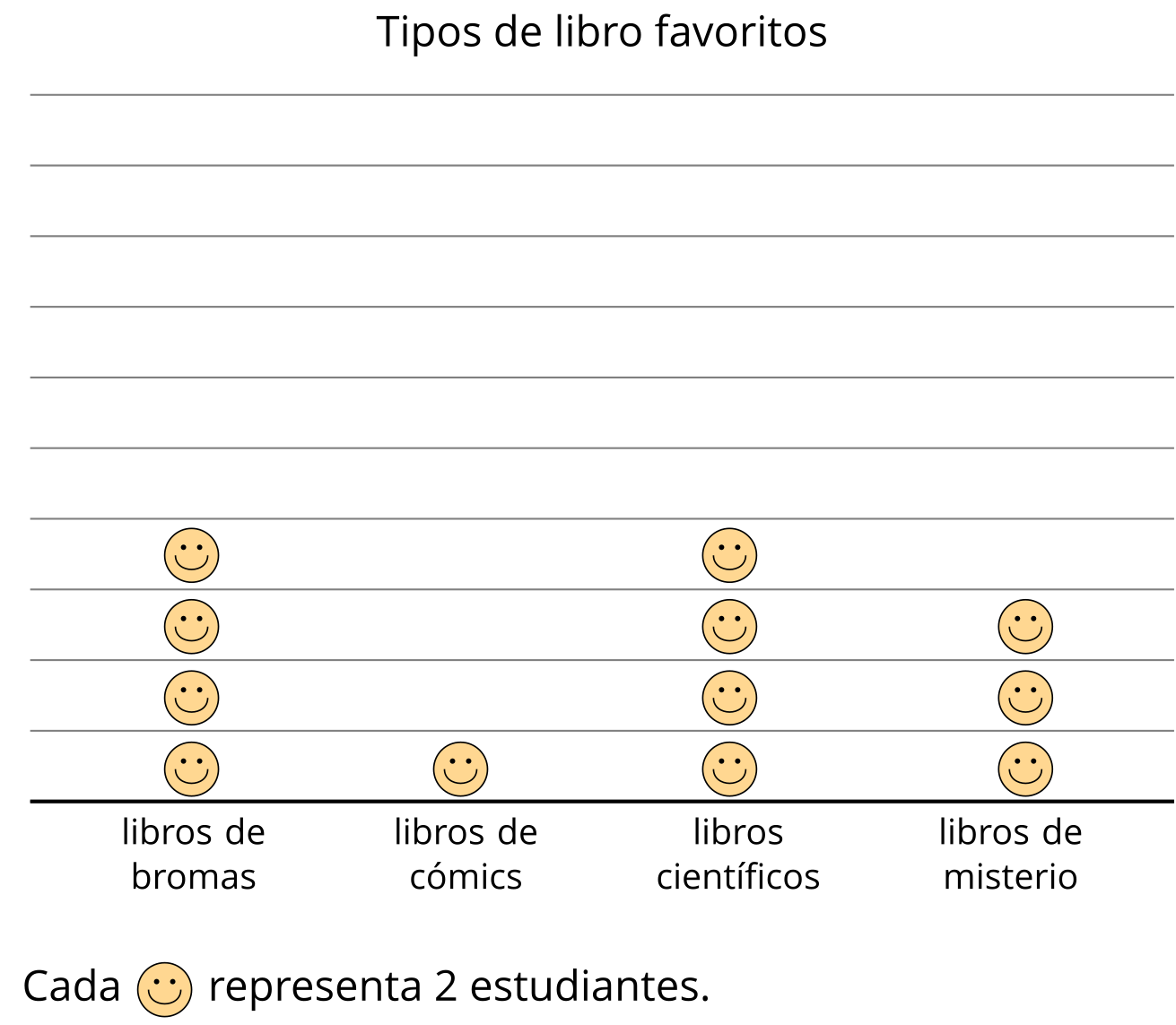 ¿A cuántos estudiantes les gusta cada tipo de libro? ¿Cómo lo sabes?Observa la gráfica y escribe 2 preguntas que puedas hacer sobre los tipos de libro favoritos.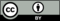 © CC BY 2021 Illustrative Mathematics®